2018年4月ワイズドットコムの皆様へ　第２1回東日本区大会 （沼津）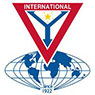 ・出展ブース等　 希望クラブ募集・アピールタイム　希望クラブ募集★ 募集要項（〆切5月１８日）★　たいへんお待たせいたしました！6月2日（土）～6月3日（日）の沼津区大会において、各クラブや部での出展（出店含む）、および晩餐会アピールタイムでのアピールお申し出につきまして、次に記載の要項をご案内いたします。　皆様、ふるってのご参加をお願いいたします。〈大会実行委員長：沼津クラブ・大村貴之〉１．出展ブース等について　①　活動等の展示・・・（6月2日～6月3日）　②　グッズや産品の販売・・・（6月2日～6月3日）　③　DBC・ＩＢＣ関係等、旧交を温める会合や特別例会の開催・・・（6月2日）※①、②については、ＣＳコンテスト等のための展示用のスペースと同じ場所にご用意いたします。③については、小会議室複数用意してありますので、時間等も含め実行委員会までご相談ください。（出展料等は無料、また、荷物置場・机・椅子も無料で貸与します）２．晩餐会でのアピールについて（6月2日）　晩餐会の後半に時間を設けます。１グループ3分程度での配分となります。順番は実行委員会側で調整いたしますので、アピール内容をご記入の上、メールにてご返信願います。申込み先（メールアドレス）：rsa24000@nifty.com　（実行委員長・大村あて）　　　　　　　　　　　　　　　　　　　　　　　※０９０－１７０２－９８３８クラブ（部）名クラブ（部）名ご担当者様（お名前）連絡先（電話・メアド等）出展ブース等の場合（内容）出展ブース等の場合（内容）アピールの場合（内容）アピールの場合（内容）